Izdevumi par individuālo aizsardzības līdzekļu iegādi algotos pagaidu sabiedriskajos darbos iesaistītajiem bezdarbniekiem2021. gada janvāris1 Ja pašvaldība nav PVN maksātājs vai ir PVN maksātājs, bet PVN  summa nav atskaitāma  kā priekšnodoklis, izdevumus norāda ar PVN. Ja PVN summa ir atskaitāma kā priekšnodoklis, tad izdevumus norāda bez PVN.2 Ne vairāk kā 50 euro apmērā vienam bezdarbniekam, kurš dalību algotajos pagaidu sabiedriskajos darbos ir uzsācis līdz 2021. gada 30. jūnijam.Individuālie aizsardzības līdzekļi (turpmāk – IAL) paredzēti bezdarbnieka veselības drošībai Covid-19 uzliesmojuma pandēmijas izraisīto inficēšanās risku mazināšanai, nodrošinot bezdarbnieku ar darba specifikai atbilstošiem aizsardzības līdzekļiem (piem. cimdi, dezinfekcijas līdzekļi, u.c.)Apliecinu, ka IAL izsniegšana pasākuma dalībniekiem ir izsekojama un nepieciešamības gadījumā (NVA uzraudzības laikā) pierādāma.Apliecinu, ka IAL nodrošināšanā tiek ievērots, ka IAL iegāde viena bezdarbnieka dalības periodā nepārsniedz 50 euro apmēru.Pielikumā: Izmaksu apliecinošu dokumentu (čeks/kvīts/rēķins/pavadzīme) kopijas par IAL iegādi uz 3 lapām.Vizma Bulta_______________(Vārds, Uzvārds)  ___________________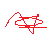 (Paraksts)Krāslavas pilsētas dome                                                                                                                                                                                                                       PARAUGSAPSTIPRINU:Krāslavas pilsētas domes priekšsēdētājs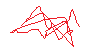 05.02.2021.2021. gada 14. janvāra Līguma par aktīvā nodarbinātības pasākuma "Algoti pagaidu sabiedriskie darbi" īstenošanu Nr.1APSD-03-42021. gada 05.februāra Atskaites par algotu pagaidu sabiedrisko darbu īstenošanu Pielikums Nr.  52021. gada 14. janvāra Līguma par aktīvā nodarbinātības pasākuma "Algoti pagaidu sabiedriskie darbi" īstenošanu Nr.1APSD-03-42021. gada 05.februāra Atskaites par algotu pagaidu sabiedrisko darbu īstenošanu Pielikums Nr.  52021. gada 14. janvāra Līguma par aktīvā nodarbinātības pasākuma "Algoti pagaidu sabiedriskie darbi" īstenošanu Nr.1APSD-03-42021. gada 05.februāra Atskaites par algotu pagaidu sabiedrisko darbu īstenošanu Pielikums Nr.  52021. gada 14. janvāra Līguma par aktīvā nodarbinātības pasākuma "Algoti pagaidu sabiedriskie darbi" īstenošanu Nr.1APSD-03-42021. gada 05.februāra Atskaites par algotu pagaidu sabiedrisko darbu īstenošanu Pielikums Nr.  52021. gada 14. janvāra Līguma par aktīvā nodarbinātības pasākuma "Algoti pagaidu sabiedriskie darbi" īstenošanu Nr.1APSD-03-42021. gada 05.februāra Atskaites par algotu pagaidu sabiedrisko darbu īstenošanu Pielikums Nr.  5Nr.p.k.Bezdarbnieku skaits, kuriem iegādāti individuālie aizsardzības līdzekļiPreces nosaukumsIzdevumi EUR (ar vai bez PVN) (aizpilda atbilstoši PVN statusam)113Vienreizlietojami cimdi5 EUR24Vienreizlietojamas sejas maskas10 EUR3Izdevumi kopā2:Izdevumi kopā2:Izdevumi kopā2:15 EUR